
У К Р А Ї Н А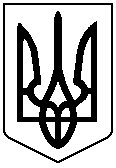 ГОЛОВА ЧЕРНІВЕЦЬКОЇ ОБЛАСНОЇ РАДИ__________________________________________________________________________________________РОЗПОРЯДЖЕННЯ08  лютого  2022 р.		                                                   	№ 22-нПро відзначення з нагоди 
33-ї річниці виведення військ 
з Афганістану 
Відповідно до Положення про Почесну грамоту Чернівецької обласної ради, затвердженого рішенням 2-ї сесії обласної ради VІІІ скликання від 31.03.2021 № 99-2/21, розглянувши клопотання Чернівецької обласної організації Української Спілки ветеранів Афганістану (воїнів-інтернаціоналістів) від 01.02.2022 № 6, нагородити Почесною грамотою Чернівецької обласної ради:за вагомий особистий внесок у розвиток ветеранського руху, мужність 
і самовідданість, виявлені під час виконання військового обов'язку, участь 
у патріотичному вихованні молоді, активну громадянську позицію та з нагоди 33-ї річниці виведення військ з Афганістану.Голова обласної ради		                                               Олексій БОЙКОСПІЖАВКУ
Корнелію Драгошівнучлена Чернівецької обласної організації Української Спілки ветеранів Афганістану (воїнів-інтернаціоналістів)КОНОВЧУКА
Василя Вікторовичачлена Чернівецької обласної організації Української Спілки ветеранів Афганістану (воїнів-інтернаціоналістів)ЗЕЛЕНОГО
Павла Олександровичачлена Чернівецької обласної організації Української Спілки ветеранів Афганістану (воїнів-інтернаціоналістів)РИБАКА
Івана Григоровичачлена Чернівецької обласної організації Української Спілки ветеранів Афганістану (воїнів-інтернаціоналістів)ПЕТРОСАНЯКА
Миколу Васильовичачлена Чернівецької обласної організації Української Спілки ветеранів Афганістану (воїнів-інтернаціоналістів)ВОЛЬСЬКОГО
Анатолія Васильовичачлена Чернівецької обласної організації Української Спілки ветеранів Афганістану (воїнів-інтернаціоналістів)РАЦУ
Петра Євсійовичачлена Чернівецької обласної організації Української Спілки ветеранів Афганістану (воїнів-інтернаціоналістів)